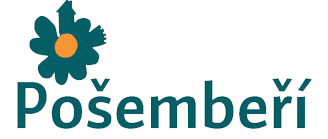 Závěrečná zpráva pro vyhodnocení akcePošlete prosím na email: mannova@posemberi.cz cca 2- 5 ks fotografií z Vašeho uklízení (srovnání před a po úklidu, dobrovolníky s nasbíranými výsledky, příp. se sponzorskými upomínkami). A nezapomeňte se zapojit do soutěže v těchto 3 kategoriích: nalezená kuriozita,foto nebo video z akcea pro kolektivy ZŠ a MŠ nápadité foto nebo video z akce. Děkujeme za podporu a těšíme se na Vás v příštím roce.tým Regionu Pošembeří o.p.s.Bc. Gabriela Mannová, koordinátor úklidumobil: 727 946 341AKCI PODPORUJÍ: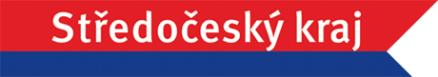 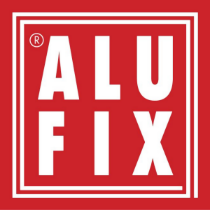 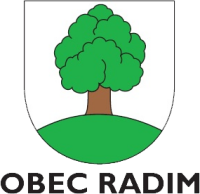 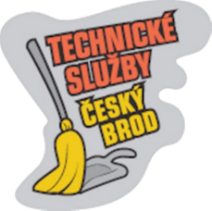 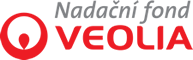 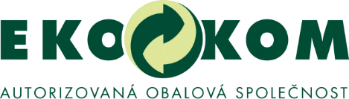 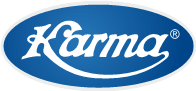 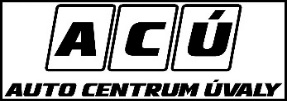 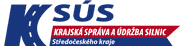 PROSTOR PRO POZNÁMKY, ZAKRESLENÍ PLÁNKU APOD.	KDE SE UKLÍZELO?KDY SE UKLÍZELO?SUBJEKT (vypište zde všechny organizace, které se účastnili úklidu):KOORDINÁTOR:TELEFON + EMAIL:Kolik se zúčastnilo dobrovolníků CELKEM?do 15 let:15 – 26 let:nad 26 let:Kolik se vytřídilo odpadu:Kolik se vytřídilo odpadu:SměsnýPlastySkloPapírSměsný (nepytlovaný) Objemný – pneu, počet ks: Poznámky k odpadu a třídění:Poznámky k odpadu a třídění:Co bylo pozitivní na celé akci/ konkrétně pro Vás?Co bylo pozitivní na celé akci/ konkrétně pro Vás?Co bylo na akci negativní?Co bylo na akci negativní?Vaše doporučení pro další ročník?Vaše doporučení pro další ročník?Vámi zjištěné problémové lokality/ černé skládky:Vámi zjištěné problémové lokality/ černé skládky:Další poznámky k akci:Další poznámky k akci: